UNIT 4 AFRICA POLITICAL OUTLINE MAP 			NAME: __________________________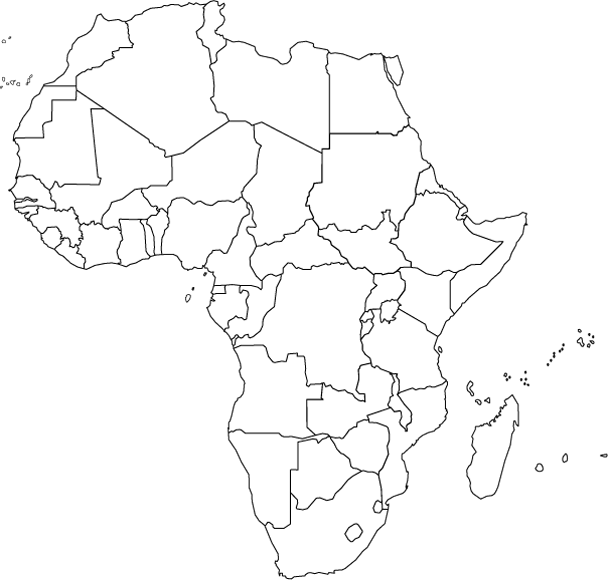 